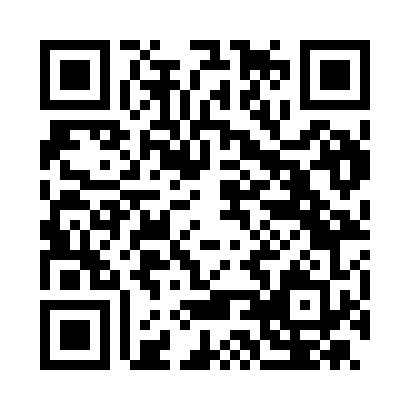 Prayer times for Aliminusa, ItalyWed 1 May 2024 - Fri 31 May 2024High Latitude Method: Angle Based RulePrayer Calculation Method: Muslim World LeagueAsar Calculation Method: HanafiPrayer times provided by https://www.salahtimes.comDateDayFajrSunriseDhuhrAsrMaghribIsha1Wed4:306:091:025:557:569:292Thu4:286:071:025:557:579:303Fri4:266:061:025:567:589:314Sat4:256:051:025:567:599:335Sun4:236:041:025:577:599:346Mon4:226:031:015:578:009:357Tue4:206:021:015:588:019:378Wed4:196:011:015:588:029:389Thu4:186:001:015:598:039:3910Fri4:165:591:015:598:049:4011Sat4:155:581:016:008:059:4212Sun4:135:571:016:008:069:4313Mon4:125:561:016:008:079:4414Tue4:115:551:016:018:089:4615Wed4:095:551:016:018:089:4716Thu4:085:541:016:028:099:4817Fri4:075:531:016:028:109:4918Sat4:065:521:016:038:119:5119Sun4:055:511:016:038:129:5220Mon4:035:511:016:048:139:5321Tue4:025:501:026:048:139:5422Wed4:015:491:026:058:149:5523Thu4:005:491:026:058:159:5624Fri3:595:481:026:068:169:5825Sat3:585:481:026:068:179:5926Sun3:575:471:026:068:1710:0027Mon3:565:461:026:078:1810:0128Tue3:555:461:026:078:1910:0229Wed3:555:451:026:088:2010:0330Thu3:545:451:036:088:2010:0431Fri3:535:451:036:098:2110:05